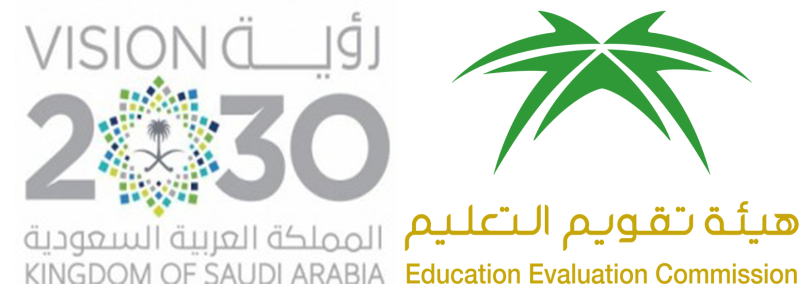 المركز الوطني للتقويم والاعتماد الأكاديميThe National Center Academic Accreditation and Evaluationتقرير المقرر الدراسياسم المقرر:رمز المقرر:ينبغي تسليم تقرير مستقل لكل مقرر، ولكل شعبة للمقرر الواحد حتى في حالة تدريس المقرر من قبل الأستاذ نفسه، ويستكمل أستاذ المقرر "تقرير المقرر" في نهاية تدريسه ويُسلَّم لمنسق البرنامج.إذا كان المقرر الدراسي يُدرَّس في أكثر من موقع أو أكثر من شعبة، فينبغي إعداد التقرير من قِبَلِ كل أستاذعلى حِدَة، وعلى منسق المقرر إعداد تقريرٍ موحَّد مع إرفاق التقارير الخاصة بكلِّ موقع.تقرير المقرر الدراسيللاطلاع على الإرشادات الخاصة بطريقة تعبئة هذا النموذج يمكن الرجوع لدليل ضمان الجودة والاعتماد.أ. التعريف بالمقرر الدراسي ومعلومات عامة عنه:ب. تدريس المقرر الدراسي:2. آثار عدم تغطية موضوعات في المقرر:3. تقويم مخرجات التعلم في المقرر:ملاحظة:يمكن تحليل تقييم مستوى اكتساب الطلاب لكل مخرج تعليمي في المقرر من خلال تقييم نتائج أداء الطلاب باستخدام مؤشر أداء للمخرج التعليمي أو من خلال مقاييس التقدير الوصفي -روبركس (rubrics) أو أي طريقة لاحتساب الدرجات بما يتناسب مع طبيعة الأعمال أو الاختبارات محل التقييم.ج. النتائج:د. المصادر والمرافق:هـ. مسائل إدارية:و. تقويم المقرر الدراسي:ز-التخطيط للتطوير:المؤسسة التعليمية:جامعة الإمام محمد بن سعود الإسلاميةتاريخ التقرير:xxxxالكلية/القسم:كلية الشريعة / قسم الثقافة الإسلاميهالكلية/القسم:كلية الشريعة / قسم الثقافة الإسلاميه1. اسم المقرر:مناهج البحث1. اسم المقرر:مناهج البحث1. اسم المقرر:مناهج البحث1. اسم المقرر:مناهج البحث1. اسم المقرر:مناهج البحثرمزه:ثقف 341رمزه:ثقف 341رمزه:ثقف 341رقم الشعبة:xxxxرقم الشعبة:xxxxرقم الشعبة:xxxx2. اسم عضو هيئة التدريس المسؤول عن تدريس المقرر: xxxxمكان تقديم المقرر:مدينة الملك عبدالله للطالبات / مبنى ××2. اسم عضو هيئة التدريس المسؤول عن تدريس المقرر: xxxxمكان تقديم المقرر:مدينة الملك عبدالله للطالبات / مبنى ××2. اسم عضو هيئة التدريس المسؤول عن تدريس المقرر: xxxxمكان تقديم المقرر:مدينة الملك عبدالله للطالبات / مبنى ××2. اسم عضو هيئة التدريس المسؤول عن تدريس المقرر: xxxxمكان تقديم المقرر:مدينة الملك عبدالله للطالبات / مبنى ××2. اسم عضو هيئة التدريس المسؤول عن تدريس المقرر: xxxxمكان تقديم المقرر:مدينة الملك عبدالله للطالبات / مبنى ××2. اسم عضو هيئة التدريس المسؤول عن تدريس المقرر: xxxxمكان تقديم المقرر:مدينة الملك عبدالله للطالبات / مبنى ××2. اسم عضو هيئة التدريس المسؤول عن تدريس المقرر: xxxxمكان تقديم المقرر:مدينة الملك عبدالله للطالبات / مبنى ××2. اسم عضو هيئة التدريس المسؤول عن تدريس المقرر: xxxxمكان تقديم المقرر:مدينة الملك عبدالله للطالبات / مبنى ××2. اسم عضو هيئة التدريس المسؤول عن تدريس المقرر: xxxxمكان تقديم المقرر:مدينة الملك عبدالله للطالبات / مبنى ××2. اسم عضو هيئة التدريس المسؤول عن تدريس المقرر: xxxxمكان تقديم المقرر:مدينة الملك عبدالله للطالبات / مبنى ××2. اسم عضو هيئة التدريس المسؤول عن تدريس المقرر: xxxxمكان تقديم المقرر:مدينة الملك عبدالله للطالبات / مبنى ××3. السنة والفصل الدراسي الذي أعد فيه هذا التقرير: xxxx3. السنة والفصل الدراسي الذي أعد فيه هذا التقرير: xxxx3. السنة والفصل الدراسي الذي أعد فيه هذا التقرير: xxxx3. السنة والفصل الدراسي الذي أعد فيه هذا التقرير: xxxx3. السنة والفصل الدراسي الذي أعد فيه هذا التقرير: xxxx3. السنة والفصل الدراسي الذي أعد فيه هذا التقرير: xxxx3. السنة والفصل الدراسي الذي أعد فيه هذا التقرير: xxxx3. السنة والفصل الدراسي الذي أعد فيه هذا التقرير: xxxx3. السنة والفصل الدراسي الذي أعد فيه هذا التقرير: xxxx3. السنة والفصل الدراسي الذي أعد فيه هذا التقرير: xxxx3. السنة والفصل الدراسي الذي أعد فيه هذا التقرير: xxxx4.عدد الطلاب الذين بدأوا المقرر: xxxx4.عدد الطلاب الذين بدأوا المقرر: xxxx4.عدد الطلاب الذين بدأوا المقرر: xxxx4.عدد الطلاب الذين بدأوا المقرر: xxxxعدد الطلاب الذين اجتازوا المقرر بنجاح: xxxxعدد الطلاب الذين اجتازوا المقرر بنجاح: xxxxعدد الطلاب الذين اجتازوا المقرر بنجاح: xxxxعدد الطلاب الذين اجتازوا المقرر بنجاح: xxxxعدد الطلاب الذين اجتازوا المقرر بنجاح: xxxxعدد الطلاب الذين اجتازوا المقرر بنجاح: xxxxعدد الطلاب الذين اجتازوا المقرر بنجاح: xxxx5.إجمالي عدد ساعات المقرر وتوزيعها.5.إجمالي عدد ساعات المقرر وتوزيعها.5.إجمالي عدد ساعات المقرر وتوزيعها.5.إجمالي عدد ساعات المقرر وتوزيعها.5.إجمالي عدد ساعات المقرر وتوزيعها.5.إجمالي عدد ساعات المقرر وتوزيعها.5.إجمالي عدد ساعات المقرر وتوزيعها.5.إجمالي عدد ساعات المقرر وتوزيعها.5.إجمالي عدد ساعات المقرر وتوزيعها.5.إجمالي عدد ساعات المقرر وتوزيعها.5.إجمالي عدد ساعات المقرر وتوزيعها.محاضراتدروس إضافيةدروس إضافيةدروس إضافيةالمعامل أو الإستديوالتطبيقالتطبيقأخرىالمجموعساعات التدريس الفعليةالمخطط له30-------75ساعات التدريس الفعليةالمنفّذ فعلياًxxxx-------xxxxالساعات المعتمدةالمخطط له30-------75الساعات المعتمدةالمنفّذ فعلياًxxxx-------xxxx1. التغطية للموضوعات المخطط لها:1. التغطية للموضوعات المخطط لها:1. التغطية للموضوعات المخطط لها:1. التغطية للموضوعات المخطط لها:الموضوعات التي تمت تغطيتهاساعات التدريس المخطط لهاساعات التدريس الفعليةأسباب الاختلاف، إذا زادت نسبة الاختلاف عن عدد الساعات المخطط لها مسبقاً بـ 25%.(الإسلا والعلم)مفهوم العلم في الإسلاممكانة العلم ونزلته في الإسلامعناية المسلمين بالعلوم2أ-إذا أعطيت المحاضرة في العدد المخطط له ينقل العدد نفسهب-وإذا لم تعط المحاضرة كما هو محدد بحيث نقص العدد كما هو مخطط يكتب العددأ- يكتب لا يوجدب- يبين سبب اختلاف ساعات التتدريس الخاصة بالعضوة عن المخطط لها  ( كوجود مؤتمر للقسم)(المكتبات في الإسلام)نشأة المكتبات في الحضارة الإسلاميةأبرز الممكتبات في الحضارة الإسلاميةأثارها في نشر العلون والمعارفالمكتبات المعاصرة أنواعها وسبل الاستفاده منها2xxxxxxxx(مبادئ البحث العلمي)المراد بالبحث العلمي وأهدافهخصائص البحث العلميأهمية البحث العلمي، وأثره في تأهيل طالب العلمأنواع البحث العلمي والتمييز بينهما صفات الباحث وأدابهأهم الكتب المؤلفه في البحث العلمي2xxxxxxxx(مناهج البحث العلمي)تعريف المنهجأهمية تحديد منهج البحث العلميالأسس التي يبنى عليها اختيار منهج من مناهج البحث العلميمناهج البحث العلمي المناسبة لدراسة مسائل الفقه وأصولهن والثقافة الإسلامية4xxxxxxxx(صياغة خطة البحث)اختيار موضوع البحث وصياغته وعنوانهإعداد خطة للبحثإبراز أهمية البحث والأسباب الداعيه لاختيارهذكر أهم اهداف البحثالمنهج العلمي المتبع في البحثالمقارنة بالدراسات السابقهوضع تقسيمات البحث بشكل منطقي ومتوازن ومراعاة الموضوعيهالإشارة لأهم مصادر البحث4xxxxxxxx (قواعد جمع الماده العلميه)أساليب جمع المادة العلميةمراحل جمع المادة العلميةالاستقصاء في جمع الماد العلميةالاعتماد على المصادر الاصليةالاستفادة من الدراسات المعاصرةالاستفادة من التقنية الحديثة4xxxxxxxx(قواعد صياغة البحث)توظيف المادة العلمية والإفادة منها والتحليل والاستنتاجمنهجية كتابة مسودة البحث، وآلية الاختيار منهاالالتزام بقواعد اللغة العربيةالاهتمام بعلالمات الترقيممنهجية صياغة خاتمة البحثمنهجية إعداد الفهارس المتنوعه2xxxxxxxx(قواعد التعليق والتهميش والتوثيق)ضوابط التعليقالوظائف المتعددة للحواشياختيار مايناسب موضوع البحث وحجمه من طرق ترقيم الحواشيعزو الآيات وتخرج الأحاديث وفق المنهج الصحيحشرح الألفاظ الغريبه والمصطلحاتعزو النصوصو للمصادر الأصليةالتفريق بين توثيق المنقول والمنقول بمعناه2xxxxxxxx(قواعد تحقيق المخطوطات)المقصود بحقيق المخطوطات والهدف منهمناهج تحقيق  المخطوطاتكيفية التعليق والتهميش على المخطوطاتالاطلاع على نماذج من تحقيق المخطوطات2xxxxxxxx(المراجع والمصادر وطريقة ترتيبها وفهرستها)المراد بالمصادر والمراجعأنواع المراجع والمصادرأهم المراجع والصادر لكتابة البحث العلمي في مجالات التخصصطريقة ترتيب المراجع والمصادر في الحاشيةطريقة ترتيب المراجع والمصادر في الفهارس2xxxxxxxx(طباعة البحث وإخراجه)الاهتمام بوضوح الحروف والكلماتالكتابة على وجه واحد من الصفحةترقيم صفحات البحثالتمييز بين العناوين الرئيسية والجانبيةاستقلالق كل معلومة بفقرةالفصل بين المباحث وعدم التداخل بينهماحجم الخط في صلب البحثكتابة المععلومات على صقحة العنوانمظهر البحث وشكله1xxxxنظراً لتقديم الاختبارات(التدريب على إعداد بحث علمي)اختيار الموضوع المناسبإعداد خطة البحث وفقاً للمنهج العلميعرض الخطه على المرشد للوصول ها إلى افضل مستوى ممكنجمع المادة العلمية وفقاً للمنهج العلميصياغة البحث وكتابته وفقً للمنهج العلميالالتزام بالمنهج العلمي مع التعليق والتهميشالعناية بصياغة المقدمة والخاتمةإعداد أنواع الفهارس المختلفة التي يحتاجها الباحث والإفادة من التقنية الحديثة في ذلكعرض 1xxxxنظراً لتقديم الاختباراتبالنسبة للموضوعات التي لم يتم تغطيتها أو لم تُقدَّم بشكلٍ كامل، فعليك التعليق حول ما إذا كان ذلك قد أثّر على مخرجات التعلم للمقرر، أو على دراسة مقررات لاحقة في البرنامج، ومن ثمّ اقترح الإجراءات التي يمكن القيام بها للتعويض عن ذلك.بالنسبة للموضوعات التي لم يتم تغطيتها أو لم تُقدَّم بشكلٍ كامل، فعليك التعليق حول ما إذا كان ذلك قد أثّر على مخرجات التعلم للمقرر، أو على دراسة مقررات لاحقة في البرنامج، ومن ثمّ اقترح الإجراءات التي يمكن القيام بها للتعويض عن ذلك.بالنسبة للموضوعات التي لم يتم تغطيتها أو لم تُقدَّم بشكلٍ كامل، فعليك التعليق حول ما إذا كان ذلك قد أثّر على مخرجات التعلم للمقرر، أو على دراسة مقررات لاحقة في البرنامج، ومن ثمّ اقترح الإجراءات التي يمكن القيام بها للتعويض عن ذلك.الموضوعات التي لمُ تغطَّ بشكلٍ وافٍ (إن وجدت)مخرجات التعلم التي تأثرت بذلكما يمكن اتخاذه من إجراءات تعويضيةتكتب الموضوعات  التي نقص عدد  الساعات فيها كما هو مخطط )وإذا لم يوجد يكتب لايوجدxxxxxxxxممخرجات التعلم للمقررطرق التقويم الخاصة بكل مخرج تعليميتحليل موجز لنتائج تقويم كل مخرج تعليمي1المعرفةالمعرفةالمعرفة1.1أن يعرف الطالب مناهج البحث العلميأوراق عمل.المشاركات داخل القاعهبحوثاختباراتأوراق عملتقييم مناقشات حواريه.xxxx1.2أن يعرف الطالب مصادر البحث ومراجعة والمكتبات وتاريخهاأوراق عمل.المشاركات داخل القاعهبحوثاختباراتأوراق عملتقييم مناقشات حواريه.xxxx1.3أن يتمكن الطالب من فهم المادة العلمية  .أوراق عمل.المشاركات داخل القاعهبحوثاختباراتأوراق عملتقييم مناقشات حواريه.xxxx1.4 أن يتمكن الطالب من الربط والتمييز بين الأفكار، وإدراك القدر المشترك وأوجه الاختلاف بينهماأوراق عمل.المشاركات داخل القاعهبحوثاختباراتأوراق عملتقييم مناقشات حواريه.xxxx1.5أن يكون الطالب قادراً على الاستنتاجأوراق عمل.المشاركات داخل القاعهبحوثاختباراتأوراق عملتقييم مناقشات حواريه.xxxx1.6أن يكون الطالب قادراً على التحليل والتركيبأوراق عمل.المشاركات داخل القاعهبحوثاختباراتأوراق عملتقييم مناقشات حواريه.xxxxأن يكون الطالب قادراً على تكوين الرأي والتعبير عنهأن يكون الطالب قادراً على الحوار والنقاش والنقدأن يكون الطالب قادراً على العمل والتفاعل ضمن مجموعةالتقييم الذاتيتقييم المجموعات بعضهم البعضأن يكون الطالب قادراً على استخدام مهارة الاتصالالملاحظه المباشرة للحوارات والمناقشاتأن يتوثق شعور الطالب بقدرته على كتابة البحث والتعامل مع المصادرالملاحظه المباشرة للحوارات والمناقشاتأن يكون الطالب تقديم التغذية الراجعة الناتجة عن العلاقة وقبول النقدالملاحظه المباشرة للحوارات والمناقشاتأن يكون الطالب قادراً على الاستفادة العلمية عبر الشبكة المعلوماتيهتقديم أوراق عمل مستخدماً برامج حاسوبية.محاضرة شهرية يشترك فيها جميع أعضاء القاعه من خلال الشبكة المعلوماتيه وتقييم الأداء من قبل الأستاذ والطلابأن يكون الطابلب قادراً على التواصل الثقافي مع المجتمع وغيره عبر الشبكه المعلوماتيهتقديم أوراق عمل مستخدماً برامج حاسوبية.محاضرة شهرية يشترك فيها جميع أعضاء القاعه من خلال الشبكة المعلوماتيه وتقييم الأداء من قبل الأستاذ والطلاب2المهارات الإدراكيةالمهارات الإدراكيةالمهارات الإدراكية2.1أن يكون الطالب قادراً على فهم الماده العلميةالحوار والنقاشتحليل وتفسير المادةالعلمية المقروءه داخل القاعهالبحث العلمي في المصادر وقواعد المعلوماتالتعليم التعاونيضرب الأمثلة والشواهدمهارة التقسيم والتصنيفالمحاضرات الصفيهمجموعات النقاش الصغيرهالزيارات الميدانيه للمعمل الثقافيالتطبيقات الصفيهعرض نماذج بحثيه للمحاكاة أو النقدحل المشكلاتالمنظراتدراسة المقالات القراءه الخارجية في المراجع والمقالات اللقاءات العلمية الدورية مع المشرف المحاضرات العامهالتكليف بكتابة البحثالتمارين المنزليةxxx2.2أن يكون الطالب قادراً على التمييز بين الأفكار ويربط بينها ، وإدراك القدر المشترك وأوجه الإختلاف بينهاالحوار والنقاشتحليل وتفسير المادةالعلمية المقروءه داخل القاعهالبحث العلمي في المصادر وقواعد المعلوماتالتعليم التعاونيضرب الأمثلة والشواهدمهارة التقسيم والتصنيفالمحاضرات الصفيهمجموعات النقاش الصغيرهالزيارات الميدانيه للمعمل الثقافيالتطبيقات الصفيهعرض نماذج بحثيه للمحاكاة أو النقدحل المشكلاتالمنظراتدراسة المقالات القراءه الخارجية في المراجع والمقالات اللقاءات العلمية الدورية مع المشرف المحاضرات العامهالتكليف بكتابة البحثالتمارين المنزليةxxxx2.3أن يكون الطالب قادراً على الاستنتاجالحوار والنقاشتحليل وتفسير المادةالعلمية المقروءه داخل القاعهالبحث العلمي في المصادر وقواعد المعلوماتالتعليم التعاونيضرب الأمثلة والشواهدمهارة التقسيم والتصنيفالمحاضرات الصفيهمجموعات النقاش الصغيرهالزيارات الميدانيه للمعمل الثقافيالتطبيقات الصفيهعرض نماذج بحثيه للمحاكاة أو النقدحل المشكلاتالمنظراتدراسة المقالات القراءه الخارجية في المراجع والمقالات اللقاءات العلمية الدورية مع المشرف المحاضرات العامهالتكليف بكتابة البحثالتمارين المنزليةxxxx2.4أن يكون الطالب قادراً على التحليل والتركيبالحوار والنقاشتحليل وتفسير المادةالعلمية المقروءه داخل القاعهالبحث العلمي في المصادر وقواعد المعلوماتالتعليم التعاونيضرب الأمثلة والشواهدمهارة التقسيم والتصنيفالمحاضرات الصفيهمجموعات النقاش الصغيرهالزيارات الميدانيه للمعمل الثقافيالتطبيقات الصفيهعرض نماذج بحثيه للمحاكاة أو النقدحل المشكلاتالمنظراتدراسة المقالات القراءه الخارجية في المراجع والمقالات اللقاءات العلمية الدورية مع المشرف المحاضرات العامهالتكليف بكتابة البحثالتمارين المنزليةxxxx2.5أن يكون الطالب قادراً  على تكوبن الرأي والتعبير عنهالحوار والنقاشتحليل وتفسير المادةالعلمية المقروءه داخل القاعهالبحث العلمي في المصادر وقواعد المعلوماتالتعليم التعاونيضرب الأمثلة والشواهدمهارة التقسيم والتصنيفالمحاضرات الصفيهمجموعات النقاش الصغيرهالزيارات الميدانيه للمعمل الثقافيالتطبيقات الصفيهعرض نماذج بحثيه للمحاكاة أو النقدحل المشكلاتالمنظراتدراسة المقالات القراءه الخارجية في المراجع والمقالات اللقاءات العلمية الدورية مع المشرف المحاضرات العامهالتكليف بكتابة البحثالتمارين المنزليةxxxx2.6أن يكون الطالب قادراً على اللحوار والنقاش والنقدالحوار والنقاشتحليل وتفسير المادةالعلمية المقروءه داخل القاعهالبحث العلمي في المصادر وقواعد المعلوماتالتعليم التعاونيضرب الأمثلة والشواهدمهارة التقسيم والتصنيفالمحاضرات الصفيهمجموعات النقاش الصغيرهالزيارات الميدانيه للمعمل الثقافيالتطبيقات الصفيهعرض نماذج بحثيه للمحاكاة أو النقدحل المشكلاتالمنظراتدراسة المقالات القراءه الخارجية في المراجع والمقالات اللقاءات العلمية الدورية مع المشرف المحاضرات العامهالتكليف بكتابة البحثالتمارين المنزليةxxxx2.7أن يكون الطالب قادراً على تطبيق مهارة البحث العلمي وترتيب المعلومات من المصادر المختلفة.الحوار والنقاشتحليل وتفسير المادةالعلمية المقروءه داخل القاعهالبحث العلمي في المصادر وقواعد المعلوماتالتعليم التعاونيضرب الأمثلة والشواهدمهارة التقسيم والتصنيفالمحاضرات الصفيهمجموعات النقاش الصغيرهالزيارات الميدانيه للمعمل الثقافيالتطبيقات الصفيهعرض نماذج بحثيه للمحاكاة أو النقدحل المشكلاتالمنظراتدراسة المقالات القراءه الخارجية في المراجع والمقالات اللقاءات العلمية الدورية مع المشرف المحاضرات العامهالتكليف بكتابة البحثالتمارين المنزليةxxxx2.8أن يكون الطالب قادراً على البحث العلمي وترتيب المعلومات من المصادر المختلفةالحوار والنقاشتحليل وتفسير المادةالعلمية المقروءه داخل القاعهالبحث العلمي في المصادر وقواعد المعلوماتالتعليم التعاونيضرب الأمثلة والشواهدمهارة التقسيم والتصنيفالمحاضرات الصفيهمجموعات النقاش الصغيرهالزيارات الميدانيه للمعمل الثقافيالتطبيقات الصفيهعرض نماذج بحثيه للمحاكاة أو النقدحل المشكلاتالمنظراتدراسة المقالات القراءه الخارجية في المراجع والمقالات اللقاءات العلمية الدورية مع المشرف المحاضرات العامهالتكليف بكتابة البحثالتمارين المنزليةxxxx3مهارات العلاقات الشخصية وتحمل المسؤولية مهارات العلاقات الشخصية وتحمل المسؤولية مهارات العلاقات الشخصية وتحمل المسؤولية 3.1أن يكون الطالب قادرًا على العمل والتفاعل مع المجموعةإشتراك الطلاب في المناشط الجماعيهالحوار والنقاشتأليف فرق عمل لإنجاز التمارين المنزليةتكليف الطلاب بالإشراف على المناشط غير الصفيهعقد المناظرات العلمية ملف الإنجازالتمارين المنزليهالبحوث العلمية الفرديه والجماعيهتكليف الطلاب بالنظر في بعض المسائل ومناقشتهاxxxx3.2أن يكون الطالب قادرًا على استخدام مهارة الاتصالإشتراك الطلاب في المناشط الجماعيهالحوار والنقاشتأليف فرق عمل لإنجاز التمارين المنزليةتكليف الطلاب بالإشراف على المناشط غير الصفيهعقد المناظرات العلمية ملف الإنجازالتمارين المنزليهالبحوث العلمية الفرديه والجماعيهتكليف الطلاب بالنظر في بعض المسائل ومناقشتهاxxxx3.3أن يكون الطب قادرًا على توثيق شعوره بقدته على كتابة البحث والتعامل مع المصادر.إشتراك الطلاب في المناشط الجماعيهالحوار والنقاشتأليف فرق عمل لإنجاز التمارين المنزليةتكليف الطلاب بالإشراف على المناشط غير الصفيهعقد المناظرات العلمية ملف الإنجازالتمارين المنزليهالبحوث العلمية الفرديه والجماعيهتكليف الطلاب بالنظر في بعض المسائل ومناقشتهاxxxx3.4أن يكون الطالب قادرًا على الالتزام بإدارة الوقت.إشتراك الطلاب في المناشط الجماعيهالحوار والنقاشتأليف فرق عمل لإنجاز التمارين المنزليةتكليف الطلاب بالإشراف على المناشط غير الصفيهعقد المناظرات العلمية ملف الإنجازالتمارين المنزليهالبحوث العلمية الفرديه والجماعيهتكليف الطلاب بالنظر في بعض المسائل ومناقشتهاxxxx3.5أن يكون الطالب قادرًا على تقديم التغذية الراجعة الناتجة عن العلاقه وقبول النقدإشتراك الطلاب في المناشط الجماعيهالحوار والنقاشتأليف فرق عمل لإنجاز التمارين المنزليةتكليف الطلاب بالإشراف على المناشط غير الصفيهعقد المناظرات العلمية ملف الإنجازالتمارين المنزليهالبحوث العلمية الفرديه والجماعيهتكليف الطلاب بالنظر في بعض المسائل ومناقشتهاxxxx3.6أن يكون الطالب قادرًا على تحملمسؤولية التعلم الذاتي,و البحث عن المعلومات الشخصية بمهارة وتطوير الذاتإشتراك الطلاب في المناشط الجماعيهالحوار والنقاشتأليف فرق عمل لإنجاز التمارين المنزليةتكليف الطلاب بالإشراف على المناشط غير الصفيهعقد المناظرات العلمية ملف الإنجازالتمارين المنزليهالبحوث العلمية الفرديه والجماعيهتكليف الطلاب بالنظر في بعض المسائل ومناقشتهاxxxx3.7أن يكون الطالب قادرًا على تحمل مسؤولية جميع التكاليف والواجباتإشتراك الطلاب في المناشط الجماعيهالحوار والنقاشتأليف فرق عمل لإنجاز التمارين المنزليةتكليف الطلاب بالإشراف على المناشط غير الصفيهعقد المناظرات العلمية ملف الإنجازالتمارين المنزليهالبحوث العلمية الفرديه والجماعيهتكليف الطلاب بالنظر في بعض المسائل ومناقشتهاxxxx3.8أن يكون الطالب قادرًا على الالتزام بالقيم الإسلايمة وآداب الخلاف ومبادئ وأخلاقيات المهنإشتراك الطلاب في المناشط الجماعيهالحوار والنقاشتأليف فرق عمل لإنجاز التمارين المنزليةتكليف الطلاب بالإشراف على المناشط غير الصفيهعقد المناظرات العلمية ملف الإنجازالتمارين المنزليهالبحوث العلمية الفرديه والجماعيهتكليف الطلاب بالنظر في بعض المسائل ومناقشتهاxxxx4مهارات الاتصال ومهارات تقنية المعلومات والمهارات العدديةمهارات الاتصال ومهارات تقنية المعلومات والمهارات العدديةمهارات الاتصال ومهارات تقنية المعلومات والمهارات العددية4.1أن يكون الطالب قادرًا على الاستفادة العلمية عبر الشبكه  المعلوماتية الحوار والنقاشالتعليم التعاونيالمحاضرات الصفيةتكليف الطلاب بإجراء البحوث والواجبات المنزلية باستخدام التقنيةتكليف الطلاب بعمل تقارير كتابية عن موضوعات علميةقيام الطالب بتقديم المادة العلمية بايتخدام أجهزة العرض .xxxx4.2أن يكون الطالب قادرًا على التواصل الثقافي مع المجتمع وغيره عبر الشبكة المعلوماتيةالحوار والنقاشالتعليم التعاونيالمحاضرات الصفيةتكليف الطلاب بإجراء البحوث والواجبات المنزلية باستخدام التقنيةتكليف الطلاب بعمل تقارير كتابية عن موضوعات علميةقيام الطالب بتقديم المادة العلمية بايتخدام أجهزة العرض .xxxx4.3أن يكون الطالب قادرًا على تقديم الواجبا من خلال وسائل التقنية الحديثة الحوار والنقاشالتعليم التعاونيالمحاضرات الصفيةتكليف الطلاب بإجراء البحوث والواجبات المنزلية باستخدام التقنيةتكليف الطلاب بعمل تقارير كتابية عن موضوعات علميةقيام الطالب بتقديم المادة العلمية بايتخدام أجهزة العرض .xxxxلخَّصالإجراءاتالتي توصي بها من أجل تحسين استراتيجيات التدريس بناءً على نتائج عمليات التقويم في الجدول أعلاه، رقم (3).4.مدى فاعلية استراتيجيات التدريس المستخدمة لتحقيق مخرجات التعلم المستهدفة كما هي موضحة في توصيف المقرر (انظر استراتيجيات التدريس المخطط لها المذكورة في توصيف المقرر بالإضافة إلى وصف مجالات مخرجات التعلم في وثيقة "الإطار الوطني للمؤهلات"):4.مدى فاعلية استراتيجيات التدريس المستخدمة لتحقيق مخرجات التعلم المستهدفة كما هي موضحة في توصيف المقرر (انظر استراتيجيات التدريس المخطط لها المذكورة في توصيف المقرر بالإضافة إلى وصف مجالات مخرجات التعلم في وثيقة "الإطار الوطني للمؤهلات"):4.مدى فاعلية استراتيجيات التدريس المستخدمة لتحقيق مخرجات التعلم المستهدفة كما هي موضحة في توصيف المقرر (انظر استراتيجيات التدريس المخطط لها المذكورة في توصيف المقرر بالإضافة إلى وصف مجالات مخرجات التعلم في وثيقة "الإطار الوطني للمؤهلات"):4.مدى فاعلية استراتيجيات التدريس المستخدمة لتحقيق مخرجات التعلم المستهدفة كما هي موضحة في توصيف المقرر (انظر استراتيجيات التدريس المخطط لها المذكورة في توصيف المقرر بالإضافة إلى وصف مجالات مخرجات التعلم في وثيقة "الإطار الوطني للمؤهلات"):قائمة استراتيجيات التدريس المذكورة في توصيف المقررهل كانت فاعلة؟هل كانت فاعلة؟الصعوبات التي أعاقت استخدام استراتيجيات التدريس، والإجراءات المقترحة للتعامل معها.قائمة استراتيجيات التدريس المذكورة في توصيف المقررلانعمالصعوبات التي أعاقت استخدام استراتيجيات التدريس، والإجراءات المقترحة للتعامل معها.توزيع موضوعات القاعه إلى مجموعات للمداخلة في كل موضوع .XxxxxxxXxxحوار عام لجميع القاعة لمجموعات التحضير والإلقاء .xxxxxxxxxxإشرف أستاذ المقرر على القاعه والتعليق على المادة العلميه وتوجيه الحوارxxxxxxxxxxالمحاضرة .xxxxxxxxxxالقراءه والاطلاع الشاملتكوين مجموعات عملالحوار والمناقشهمجموعة التحضير والإلقاءمجموعة المداخلهالحوار الجماعي المفتوحالبحثعن الماده العلميه وعرضها من خلال الشبكة المعلوماتيه في القاعه عرض التجارب الشخصيه في التواصل الثقافي من خلال الشبكة المعلوماتيهالتواصل بين أعضاء القاعه بعضهم البعض وبينهم وبين الاستاذ1. توزيع التقديرات:منحنى توزيع الدرجات ( الرسم البياني لتوزيع الدرجات ):2. حلل العوامل التي أثرت في النتائج (إن وجدت):xxxx3. الاختلاف(إن وجد) في الوضع الحالي عن عمليات التقويم المخطط لها(انظر توصيف المقرر الدراسي).3. الاختلاف(إن وجد) في الوضع الحالي عن عمليات التقويم المخطط لها(انظر توصيف المقرر الدراسي).الاختلاف (إن وجد) في جدول مهام تقويمالطلبة المخطط لهعن جدول مهام التقويم المنفذ فعلياً (انظر توصيف المقرر الدراسي)الاختلاف (إن وجد) في جدول مهام تقويمالطلبة المخطط لهعن جدول مهام التقويم المنفذ فعلياً (انظر توصيف المقرر الدراسي)الاختلافالسببxxxxxxxx4. التحقق من مصداقية درجات الطلبة(مثل: مراجعة مدى صحة الدرجات من قبل مقوّم مستقل).4. التحقق من مصداقية درجات الطلبة(مثل: مراجعة مدى صحة الدرجات من قبل مقوّم مستقل).النتيجةطرق التحقّقالتدقيق الخارجيتصحيح عينة من الأوراق من قبل مقوم آخر مستقل1. صعوبات الوصول إلى المصادر أو المرافق (إن وجدت):xxxx2. آثارهذهالصعوبات على عملية تعلم الطلبة في المقرر، والإجراءات المقترحة للتعامل معها:xxxx1. الصعوبات التنظيمية أو الإدارية الحاصلة (إن وجدت) xxxx2. آثار هذه الصعوبات على عملية تعلم الطلبة في المقرر، والإجراءات المقترحة للتعامل معها:xxxx1. تقويم الطالب للمقرر الدراسي (ترفق نتائج الاستطلاع):(في حال الاكتفاء بالتقييم الالكتروني من قبل الجامعة ، يقال : يتم التقييم الالكتروني من قبل الكلية الكترونيًاولايكتب في الخانات الأسفل شيء.وعند تفعيل الاستبانات الورقية يقال: مرفق الاستبانة . وبعدها يكتب في الخانات التي بالأسفل المطلوب)أ. أهم نقاط القوة وتوصيات التحسين بحسب تقويم الطلبة: xxxxب. رد أستاذ المقرر أو فريق التدريس على هذا التقويم:xxxx2. تقويمات أخرى (من قبل رئيس القسم أو ملاحظة الزملاء أو مراجع مستقل أو مراجعة اعتماد أو تقويم من جهات ذات علاقة بالبرنامج):أ. أهم نقاط القوة وتوصيات التحسين، بحسب هذه التقويمات: xxxxب. رد أستاذ المقرر أو فريق التدريس على هذا التقويم:xxxx1. مدى التقدم في الإجراءات المقترحة لتحسين المقرر في التقارير السابقة (إن وجد):1. مدى التقدم في الإجراءات المقترحة لتحسين المقرر في التقارير السابقة (إن وجد):1. مدى التقدم في الإجراءات المقترحة لتحسين المقرر في التقارير السابقة (إن وجد):1. مدى التقدم في الإجراءات المقترحة لتحسين المقرر في التقارير السابقة (إن وجد):الإجراءات الموصى بها للتحسين في تقارير المقرر السابقةالإجراءات المنفذةالنتائجالتحليلأ.xxxxxxxxxxxxxxxxب. xxxxxxxxxxxxxxxxج. xxxxxxxxxxxxxxxxد. xxxxxxxxxxxxxxxx2. اذكر الإجراءات الأخرى المتخذة من قبل أستاذ المقرر لتطوير المقرر (مبنية على تقرير المقرر السابق أو استطلاعات الرأي أو الرأي المستقل أو تقويم المقرر).xxxxxxxxxxxx3. خطة العمل المقترحة للفصل الدراسي القادم أو العام القادم 3. خطة العمل المقترحة للفصل الدراسي القادم أو العام القادم 3. خطة العمل المقترحة للفصل الدراسي القادم أو العام القادم 3. خطة العمل المقترحة للفصل الدراسي القادم أو العام القادم التوصيات المقترحة لمزيد من التطويرالأهداف المخطط لها(يجب أن تكون قابلة للقياس)الشخص المقترح المسؤول عن تنفيذ خطة العملالدعم المطلوبxxxxxxxxxxxxxxxxxxxxxxxxxxxxxxxxXxxxxxxxxxxxxxxxxxxxxxxxxxxxxxxxاسم استاذ المقرر:اسم استاذ المقرر:التوقيع:تاريخ استكمال التقرير:اسم منسق البرنامج:اسم منسق البرنامج:اسم منسق البرنامج:التوقيع:تاريخ استلام التقرير: